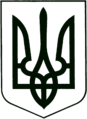 УКРАЇНА
МОГИЛІВ-ПОДІЛЬСЬКА МІСЬКА РАДА
ВІННИЦЬКОЇ ОБЛАСТІ                                                           РІШЕННЯ №516Про заслуховування інформації  про виконання бюджету Могилів-Подільської міської територіальної громади за 2021 рік         Відповідно до ст. 26 Закону України «Про місцеве самоврядування в Україні», п. 4 ст. 80 Бюджетного кодексу України, виходячи із стану виконання  бюджету Могилів-Подільської міської територіальної громади, -                                              міська рада ВИРІШИЛА:1. Заслухати та взяти до відома:      - Інформацію про виконання бюджету Могилів-Подільської міської        територіальної громади за 2021 рік по доходах у сумі 358848,5 тис. грн, у        тому числі доходи загального фонду бюджету міської територіальної        громади у сумі 340 439,9 тис. грн та доходи спеціального фонду бюджету        міської територіальної громади у сумі 18408,6 тис. грн;    -  Інформацію про виконання бюджету Могилів-Подільської міської        територіальної громади за 2021 рік по видатках у сумі 355659,1 тис. грн, у        тому числі видатки загального фонду бюджету міської територіальної        громади у сумі 313664,3 тис. грн та видатки спеціального фонду бюджету        міської територіальної громади у сумі 41994,8 тис. грн.2. Контроль за виконанням даного рішення покласти на першого заступника  міського голови Безмещука П.О. та на постійну комісію з питань фінансів, бюджету, планування соціально-економічного розвитку, інвестицій та        міжнародного співробітництва (Трейбич Е.А.).                 Міський голова                                                          Геннадій ГЛУХМАНЮКВід 29.04.2022р.19 сесії8 скликання